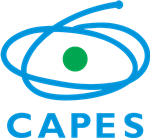 COORDENAÇÃO DE APERFEIÇOAMENTO DE PESSOAL DE NÍVEL SUPERIOR PRÊMIO CAPES DE TESE - EDIÇÃO 2024EDITAL Nº 04/2024ANEXO IIDECLARAÇÃO DE PARTICIPAÇÃO PRÊMIO CAPES DE TESE – EDIÇÃO 2024Eu,		,	portador(a)	do CPF	, declaro que estou de acordo com a inscrição da minha tese cujo a defesa foi realizadano	Programa	de	Pós-Graduação	em	 		da	Instituição	de	Ensino 	, defendida em   /   /   ,   e,   ainda, autorizo expressamente que a Coordenação de Aperfeiçoamento de Pessoal de Nível Superior - CAPES, doravante denominada CONTROLADORA, em razão do processo seletivo para seleção de teses, regido pelo Edital nº , de / /20 , disponha dos meus dados pessoais e dados pessoais sensíveis, a fim de possibilitar a efetiva execução do certame e seus desdobramentos, em observância aos princípios da publicidade e da transparência que regem a Administração Pública e nos termos da Lei nº 13.709, de 14 de agosto de 2018, e alterações posteriores.Local e data:	,     /  / 	Assinatura do(a) autor(a) da tese.Referência: Processo nº 23038.000010/2024-07	SEI nº 2336311